                   AMRITA VIDYLAYAM CHENNAI, NESAPAKKAM                                                    PA 1  MATHEMATICS CLASS : XII                                           MARKS :20                             DURATION:  45 MIN1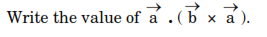 12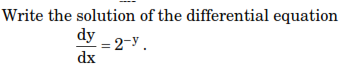 13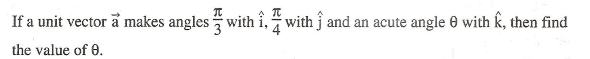 24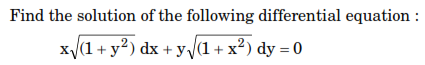 25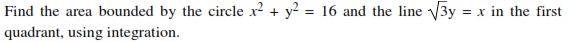 46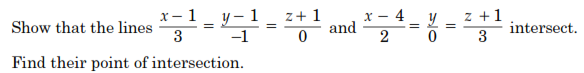 47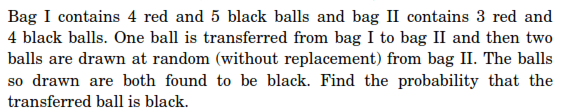 6